
Администрация сельского поселения Верхнематренский сельсовет  Добринского муниципального района Липецкой области  Российской ФедерацииПОСТАНОВЛЕНИЕ01.04.2020                         с  Верхняя Матренка                        № 21О признании утратившим силу  постановления администрации сельского поселения  № 16 от 27.03.2020г. "О дополнительных мерах  по защите населения в связи с угрозой  распространения новой коронавирусной  инфекции (2019-пСоV) в сельском поселении  Верхнематренский сельсовет Добринского  муниципального района  Липецкой области"В связи с приведением в соответствие с действующим законодательством нормативных правовых актов сельского поселения Верхнематренский сельсовет, руководствуясь постановлением администрации Добринского муниципального района № 233 от 31.03.2020г. "О внесении изменения в постановление администрации Добринского муниципального района от 27 марта 2020 года № 227 "О дополнительных мерах по защите населения в связи с угрозой распространения новой коронавирусной инфекции (2019-пСоV) в Добринском муниципальном районе", Уставом сельского поселения Верхнематренский сельсовет, администрация сельского поселения Верхнематренский сельсоветПОСТАНОВЛЯЕТ:1. Постановление администрации сельского поселения № 16 от 27.03.2020г. "О дополнительных мерах по защите населения в связи с угрозой распространения новой коронавирусной инфекции (2019-пСоV) в сельском поселении Верхнематренский сельсовет Добринского муниципального района Липецкой области" считать утратившим силу.2. Контроль по исполнению настоящего постановления оставляю за собой.Глава администрации                                              Н.В.Жаворонкова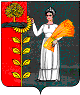 